Обязательный образовательный минимумЧтобы из неправильной дроби выделить целую часть, надо: разделить с остатком числитель на знаменатель;неполное частное будет целой частью;остаток (если он есть) даёт числитель, а делитель – знаменатель дробной части.Чтобы представить смешанное число в виде неправильной дроби, нужно:умножить его целую часть на знаменатель дробной части;к полученному произведению прибавить числитель дробной части;записать полученную сумму числителем дроби, а знаменатель дробной части оставить без изменения.3. Чтобы умножить дробь на дробь, нужно перемножить их числители и их знаменатели и первое произведение записать числителем, а второе - знаменателем.    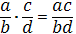 4. Произведение взаимно обратных дробей равно 1.  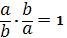 5. Чтобы разделить одну дробь на другую, нужно делимое умножить на дробь, обратную делителю    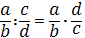 6. Чтобы найти часть от числа, выраженную дробью, нужно это число умножить на данную дробь7. Чтобы найти число по его части, выраженной дробью, нужно число разделить на эту дробь.Четверть3ПредметМатематикаКласс5